Департамент образования города НоябрьскаМуниципальное  бюджетное общеобразовательное учреждение «Средняя общеобразовательная школа № 6»муниципального образования город Ноябрьск(МБОУ СОШ № 6)Школьная олимпиада по географии 9 класс.                                                                                    Автор:                                                                                                            Демакина Светлана АлександровнаУчитель географии                                                                          2014-2015 учебный годШкольный этап                                                                                                                                     всероссийской олимпиады школьников                                                                                                                   по географии                                                                                                                                                                 2014-2015 учебный год.   Время выполнения заданий – 2 часа.                                                                                                                Максимальное количество:  85 баллов.                                                                                                                               I. Прочитайте предложенные вопросы, на каждый вопрос дайте только один правильный ответ                           (задания оцениваются в один балла)                                                                                                                                                1. С какой из перечисленных стран Россия имеет сухопутную границу?                                                                    1) Киргизия      2) Чехия      3) Литва      4) Франция2. Выберите пару государств, с которым Россия имеет менее протяженную сухопутную границу:                                          1) Казахстан и Китай   2) Грузия и Азербайджан   3) КНДР и Норвегия   4) Польша и Литва3. В каком из перечисленных районов России плотность населения наибольшая?                                           1) Республика Коми  2) Республика Карачаево-Черкессия   3) Магаданская область   4) Чукотский АО4. Какой из перечисленных городов является наиболее крупным по численности населения?                                          1) Воркута      2) Якутск      3) Пермь      4) Владивосток5. Какой народ, относящийся к тюрской группе алтайской языковой семьи, исповедует православие?                                                                                                                                                  1) татары      2) башкиры     3) чуваши      4) удмурты6. Выберите город, расположенный севернее Полярного круга.                                                                                                     1) Анадырь        2) Архангельск     3) Якутск      4) Тикси7. Найдите морской объект, который омывает берега России.                                                                                           1) Рижский залив      2) Индийский океан     3) Северное море      4) Керченский пролив8. Столицей какой республики в составе Российской Федерации является город Элиста?                           1) Чувашии      2) Татарстана      3) Калмыкии       4) Мордовии9. Выберите ряд, в котором все города имеют население более 1 мил. человек                                                                            1) Москва, Воронеж, Архангельск                         2) Омск, Челябинск, Владивосток                                                                             3) Новосибирск, Пермь, Уфа                                  4) Самара, Волгоград, Иркутск10. Выберите неверную пару областей-соседей.                                                                                                                      1) Свердловская-Челябинская    2) Орловская-Рязанская   3) Томская-Омская   4) Тверская-Псковская11. Какая природная зона характерна для Саратовской, Белгородской, Воронежской областей?                                    1) тайга       2) смешанные леса         3) лесостепь12. В каком из перечисленных регионов России зимы наиболее холодные?                                                                          1) Калининградская область      2) Якутия      3) Астраханская область     4) Татарстан13. Для какой из перечисленных территорий России, расположенных в умеренном климатическом поясе, характерен резко континентальный климат?                                                                                                                         1) Приморье         2) Кольский полуостров      3) полуостров Камчатка        4) Забайкалье14. На каком из перечисленных рек наводнение наиболее часто происходит в летнее время?                                    1) Амур               2)Волга             3) Дон                 4) Кама15. Примером рационального природопользования в зоне степей является.                                                                            1)  проведение снегозадержания в зимнее время              2) осушение болот в верховьях рек                                                                                                                         3) распашка склонов на возвышенностях                      4) добыча железной руды открытым способом16. Группа туристов из Италии хочет своими глазами увидеть необычную для них природу российской тундры. Какой заповедник им необходимо для этого посетить?                                                                                          1) Курильский               2) Таймырский              3) Оренбургский                        4) Алтайский17. К традиционным занятиям какого из перечисленных народов России относится оленеводство и рыболовство.                                                                                                                                                                                   1) башкиры                2) калмыки               3) ненцы                  4) кабардинцы18. Как называются особо охраняемая территория, разрешенная для посещения туристами?                                      1) заповедник       2) национальный парк      3) «Красная книга»    4) памятники природы19.  Какой  из перечисленных городов России находится в основной полосе расселения?                                            1) Мурманск        2) Волгоград         3) Магадан         4) Норильск20. Кто из перечисленных исследователей изучал территорию Сибири, Центральной и Средней Азии?  1) Г.Седов              2) В.Обручев            3) В.Юнкер            4) Г. ШелеховII. 1. Задания оцениваются в 3 балла.                                                                                                                                                        1. В районе этого озера находится крупнейшее в России и один из крупнейших в мире месторождений нефти. В переводе с хантыйского названия это озеро означает «мертвое озеро»,  «худая вода». Озеро находится недалеко от поселка городского типа Излучинск и города Нижневартовск. Назовите озеро.   Ответ:______________                                                                                                                               2. Установите соответствие между уровнем географического положения и его определением. ОПРЕДЕЛЕНИЕ                                                                                                                                                                1) положение России по отношению к приграничным, соседним государствам                                              2) положение к группам стран (регионам) Европы и Азии                                                                                                 3) положение по отношению к другим материкам, Мировому океану, миру в целом                                             УРОВЕНЬ ГЕОГРАФИЧЕСКОГО ПОЛОЖЕНИЯ                                                                                                         а) мезоположение        б) макроположение    в) микроположение        г) геоположениеОтвет: ________3. Где находится российский остров, один берег которого омывается европейским морем, а другой - азиатским?  Ответ:______________4. Представьте нашу страну отдельным материком… Поставьте её в ряду других материков в порядке уменьшения их площадей. Ответ:_______________ 5. Расположи эти города с запада на восток: Якутск, Магадан, Челябинск, Самара, Воронеж, Смоленск, Охотск, Анадырь. Ответ:_________6. На рисунке изображён Сибирский федеральный округ. Укажите название административного центра субъекта Федерации под номером 11.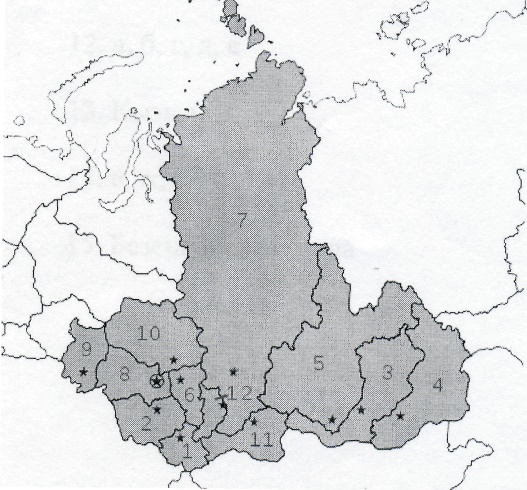 Ответ:__________________ 7. Назовите три произведения Н.В.Гоголя, в названии которых использовались названия населенных пунктов. Ответ:________8. Какая из республик Российской Федерации является самой северной, самой южной, самой западной, самой восточной?   Ответ____________9.  Определите регион России по его краткому описанию.                                                                                                    Этот край имеет выход к двум морям, по суши граничит с одной из зарубежных стран. Большую часть территории занимает низменность, на юге расположены молодые высокие горы. Особенностью климата является непродолжительный холодный период года. Основные богатства края - агроклиматические и рекреационные. Ответ:_________________II.2. Задания оцениваются в 6 баллов.10. Найдите «лишний» объект в каждой цепочке и объясните свое решение                                                                          1) Кубани – Лаба – Казбек - Егорлык - Скалистый – Кунгур – Маныч – Гудило                                                                                    2) Пенжина - Оймякон - Джугджур - Ямал - Бурея - Терпения - Певек.
3) Селигер - Эльтон - Кижи - Вилюй - Жигули - Вятка - Хибины.                                                            Ответ:___________                                                                           11. Из какой зерновой культуры: просо, ячмень, пшеница, овёс, гречиха - получают крупу для манной каши. Какие каши можно сварить из семян других перечисленных культур?                                            Ответ:____________                                                                               12. Его дикий предок, колоцинт - обитатель пустыни Калахари. «Господин пустыни» называют его на родине. Ведь в прошлом он один мог обеспечить путникам переход через эту безводную пустыню. Среди обилия плодов, разбросанных по земле, есть горькие и сладкие. Нужно перепробовать много горьких, чтобы обнаружить сладкий. Известен он также под именами: Горькое яблоко, Горький огурец или Лоза Содома. Назовите его окультуренного родственника. В каких районах нашей страны его выращивают?                                                                                                                                                                            Ответ:____________III. Дайте развернутый ответ на следующее задание (20 баллов).                                                                            1. Этот субъект Российской Федерации граничит с 7 другими. Определите его и всех его соседей              по приведенным ниже характеристикам. Сформулируйте одну наиболее яркую географическую характеристику искомого субъекта федерации, используя в качестве образца признаки соседей.Ответ:__________9 класс. Ответы и система оценки.                                                                                                                                         I. Прочитайте предложенные вопросы, на каждый вопрос дайте только один правильный ответ                         (задания оцениваются в один балла)II. Задания оцениваются в 3 балла.                                                                                                                                                        Самотлор.1в 2а3бо. Новая Земля Северный Ледовитый океан.Евразия, Африка, Северная и Южная Америка, Россия, Антарктида, Австралия.Смоленск, Воронеж, Самара, Челябинск, Якутск, Охотск, Магадан, Анадырь.Кызыл.«Вечера на хуторе близ Диканьки»,  «Миргород»,  «Петербургские повести».Самой северной и самой восточной является – Якутия, самой южной - Дагестан, самой западной – Карелия.Краснодарский.II.2. Задания оцениваются в 6 баллов.1) Кунгур - находится на Урале, а все остальные - на Кавказе.                                                                                              2) Ямал - полуостров, район Западной Сибири, а все остальные - с Дальнего Востока.                                                                  3) Вилюй - река Восточной Сибири, а все остальные - из европейской России.Пшеница. Другие каши: из проса - пшённая каша, из ячменя - перловая, из овса - овсяная каша
или геркулес, из гречихи - гречневая.Арбуз. Он требователен к количеству солнечной радиации, поэтому выращивается в южных
районах страны, особенно в Астраханской, Волгоградской областях. Хорошо растут арбузы не только на Нижней и Средней Волге, но и на Кавказе, в Средней Азии.III. Дайте развернутый ответ на следующее задание (20 баллов).                                                                            1. Первый  сосед - республика  Удмуртия;   второй  - республика  Коми;   третий  -  Ханты-Мансийский автономный округ; четвёртый - Тюменская область; пятый - Курганская область; шестой - Челябинская область; седьмой сосед - республика Башкортостан.(14 баллов) Искомый субъект федерации - Свердловская область. Название областного центра и его области не совпадают: центр области - город Екатеринбург. Он является не только городом-миллионером, но также крупнейшим городом Урала. Екатеринбург - центр Уральского федерального округа. (6 баллов)Ф.И.О.___________________________________________________________I. Прочитайте предложенные вопросы, на каждый вопрос дайте только один правильный ответ                         (задания оцениваются в один балла)II. Задания оцениваются в 3 балла.                                                                                                                                                                                                  II.2. Задания оцениваются в 6 баллов.III. Дайте развернутый ответ на следующее задание (20 баллов).    Литература.Школьные олимпиады. География. 6-10 классы / В.А. Низовцев, Н.А Марченко.-2-е изд.-М.: Айрис-пресс, 2007.География.6-8 классы: олимпиадные задания/ авт.-сост.Т.К.Торопова, И.В. Кривоногова.- Волгоград: Учитель, 2013. ЕГЭ. География типовые тестовые задания/В.В.Барабанов, Э.М. Амбарцумова, С.Е. Дюкова, О.В.Чичерина- м.: Издательство  «Экзамен», 2009-2014.Первый соседСтолицей первого соседа является город ИжевскВторойВторое название коренного народа - зырянеТретийКоренные жители относятся к финно-угорской группе уральской языковой семьи. Они охотники и рыбакиЧетвертыйОсновная отрасль специализации — нефтедобыча и нефтепереработкаПятыйЭту область называют «степным дополнением Урала»ШестойСпециализация этой области - тракторостроение и автомобилестроениеСедьмойНарод титульной нации занимает третье место по численности. Исповедуют ислам. Древним промыслом населения является пчеловодство№1234567891011121314151617181920Ответ33233443323241123222Балл11111111111111111111№1234567891011121314151617181920ОтветБалл123456789101112